Timetable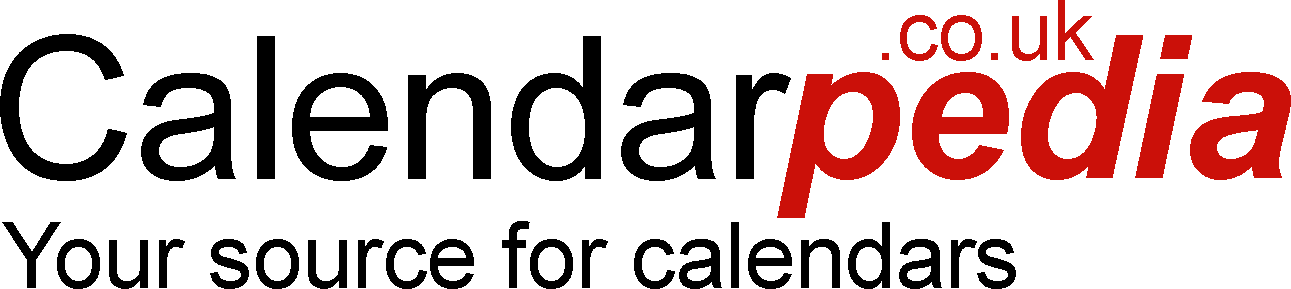 Name:© Calendarpedia®   www.calendarpedia.co.ukTime / periodMondayTuesdayWednesdayThursdayFriday